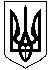    ЗВЯГЕЛЬСЬКИЙ МІСЬКИЙ ГОЛОВА РОЗПОРЯДЖЕННЯ15.12.2023                                                                            № 366(о)Про призначення іменних стипендій Звягельської  міської територіальної громади в галузі культури і мистецтвана 2024 рік Керуючись статтею 42 Закону України «Про місцеве самоврядування  в Україні», рішеннями міської ради від 25.11.2021 року № 380 «Про внесення змін до Програми розвитку культури і туризму на території Новоград-Волинської міської територіальної громади на 2019-2023 роки»,                               від 26.10.2023 № 1013 «Про Програму розвитку культури і туризму                         на території Звягельської міської територіальної громади на 2024-2026 роки», враховуючи протокол Експертної комісії з призначення іменних стипендій Звягельської міської територіальної громади в галузі культури і мистецтва на 2024 рік від 08.12.2023 № 2, з метою збереження та розвитку культурного потенціалу, популяризації національних традицій, звичаїв та обрядів, створення максимально сприятливих умов для підтримки та стимулювання творчої особистості:	1. Затвердити список стипендіатів на отримання іменних стипендій Звягельської міської територіальної громади в галузі культури і мистецтва 
на 2024 рік згідно додатку.          2. Управлінню культури і туризму міської ради (Широкопояс О.Ю.) забезпечити щомісячну виплату іменних стипендій Звягельської міської територіальної громади в галузі культури і мистецтва впродовж 2024 року (січень-грудень).          3. Контроль за виконанням цього розпорядження покласти                              на заступника міського голови  Борис Н.П.Міський голова                                                                      Микола  БОРОВЕЦЬДодаток  
до розпорядження міського голови                                                                                від    15.12.2023  №366(о)СПИСОКстипендіатів на отримання іменних стипендій                                                Звягельської міської територіальної громади                                                                                              в галузі культури і мистецтва на 2024 рік (січень-грудень)Керуючий справами виконавчого                                                                                   комітету міської ради                                                                Олександр ДОЛЯ№з\п№з\пПрізвище, ім’я, по батьковіДатанародженняМісце навчанняабо роботиМісце навчанняабо роботиРозмір стипендіїСтипендіяв номінації «Музичне мистецтво - Стипендія імені Івана Мамайчука» у категорії «Творча особистість» Стипендіяв номінації «Музичне мистецтво - Стипендія імені Івана Мамайчука» у категорії «Творча особистість» Стипендіяв номінації «Музичне мистецтво - Стипендія імені Івана Мамайчука» у категорії «Творча особистість» Стипендіяв номінації «Музичне мистецтво - Стипендія імені Івана Мамайчука» у категорії «Творча особистість» Стипендіяв номінації «Музичне мистецтво - Стипендія імені Івана Мамайчука» у категорії «Творча особистість» Стипендіяв номінації «Музичне мистецтво - Стипендія імені Івана Мамайчука» у категорії «Творча особистість» Стипендіяв номінації «Музичне мистецтво - Стипендія імені Івана Мамайчука» у категорії «Творча особистість» Пастухова                   Ксенія РоманівнаПастухова                   Ксенія Романівна24.07.2010Школа мистецтв, ученицяШкола мистецтв, учениця2500.00 грн.Баранчук                        Арсеній ВалентиновичБаранчук                        Арсеній Валентинович01.02.2013Школа мистецтв, ученьШкола мистецтв, учень2500,00 грн.Стипендіяв номінації  «Образотворче мистецтво – Стипендія іменіВолодимира Лиманця» у категорії «Творча особистість»Стипендіяв номінації  «Образотворче мистецтво – Стипендія іменіВолодимира Лиманця» у категорії «Творча особистість»Стипендіяв номінації  «Образотворче мистецтво – Стипендія іменіВолодимира Лиманця» у категорії «Творча особистість»Стипендіяв номінації  «Образотворче мистецтво – Стипендія іменіВолодимира Лиманця» у категорії «Творча особистість»Стипендіяв номінації  «Образотворче мистецтво – Стипендія іменіВолодимира Лиманця» у категорії «Творча особистість»Стипендіяв номінації  «Образотворче мистецтво – Стипендія іменіВолодимира Лиманця» у категорії «Творча особистість»Стипендіяв номінації  «Образотворче мистецтво – Стипендія іменіВолодимира Лиманця» у категорії «Творча особистість»Прокопович-Примаковський Ярослав МихайловичПрокопович-Примаковський Ярослав Михайлович13.03.2009Школа мистецтв, ученьШкола мистецтв, учень2500,00 грн.Стипендіяв номінації  «Театральне мистецтво – Стипендія іменіПетра Сурая» у категорії «Творча особистість»Стипендіяв номінації  «Театральне мистецтво – Стипендія іменіПетра Сурая» у категорії «Творча особистість»Стипендіяв номінації  «Театральне мистецтво – Стипендія іменіПетра Сурая» у категорії «Творча особистість»Стипендіяв номінації  «Театральне мистецтво – Стипендія іменіПетра Сурая» у категорії «Творча особистість»Стипендіяв номінації  «Театральне мистецтво – Стипендія іменіПетра Сурая» у категорії «Творча особистість»Стипендіяв номінації  «Театральне мистецтво – Стипендія іменіПетра Сурая» у категорії «Творча особистість»Стипендіяв номінації  «Театральне мистецтво – Стипендія іменіПетра Сурая» у категорії «Творча особистість»Цуренко                         Анна ПавлівнаЦуренко                         Анна Павлівна01.11.2006Палац культури імені Лесі Українки, учасниця молодіжного  аматорського театруПалац культури імені Лесі Українки, учасниця молодіжного  аматорського театру2500,00 грн.Перекупка                   Олеся СергіївнаПерекупка                   Олеся Сергіївна30.11.2008Палац культури імені Лесі Українки, учасниця молодіжного  аматорського театруПалац культури імені Лесі Українки, учасниця молодіжного  аматорського театру2500,00 грн.Стипендіяв номінації «Музичне мистецтво - Стипендія імені Івана Мамайчука» у категорії «Визначні діячі» Стипендіяв номінації «Музичне мистецтво - Стипендія імені Івана Мамайчука» у категорії «Визначні діячі» Стипендіяв номінації «Музичне мистецтво - Стипендія імені Івана Мамайчука» у категорії «Визначні діячі» Стипендіяв номінації «Музичне мистецтво - Стипендія імені Івана Мамайчука» у категорії «Визначні діячі» Стипендіяв номінації «Музичне мистецтво - Стипендія імені Івана Мамайчука» у категорії «Визначні діячі» Стипендіяв номінації «Музичне мистецтво - Стипендія імені Івана Мамайчука» у категорії «Визначні діячі» Стипендіяв номінації «Музичне мистецтво - Стипендія імені Івана Мамайчука» у категорії «Визначні діячі» Луценко                  Наталія Володимирівна01.08.1973Школа мистецтв, керівник народного камерного ансамблю «Класік»Школа мистецтв, керівник народного камерного ансамблю «Класік»3000,00 грн.Федорова                  Ірина Анатоліївна03.05.1971Школа мистецтв, викладачШкола мистецтв, викладач3000,00 грн.Стипендіяв номінації  «Літературне мистецтво – Стипендія імені Юрія Ковальського» у категорії «Визначні діячі» Стипендіяв номінації  «Літературне мистецтво – Стипендія імені Юрія Ковальського» у категорії «Визначні діячі» Стипендіяв номінації  «Літературне мистецтво – Стипендія імені Юрія Ковальського» у категорії «Визначні діячі» Стипендіяв номінації  «Літературне мистецтво – Стипендія імені Юрія Ковальського» у категорії «Визначні діячі» Стипендіяв номінації  «Літературне мистецтво – Стипендія імені Юрія Ковальського» у категорії «Визначні діячі» Стипендіяв номінації  «Літературне мистецтво – Стипендія імені Юрія Ковальського» у категорії «Визначні діячі» Стипендіяв номінації  «Літературне мистецтво – Стипендія імені Юрія Ковальського» у категорії «Визначні діячі» Ваховський                Віктор Станіславович04.09.1960Член Національної спілки краєзнавців України, голова міської Асоціації краєзнавців, місцевий краєзнавецьЧлен Національної спілки краєзнавців України, голова міської Асоціації краєзнавців, місцевий краєзнавець3000.00 грн.Челядіна Світлана Олексіївна18.12.1939Письменниця, краєзнавецьПисьменниця, краєзнавець3000,00 грн.Стипендіяв номінації  «Образотворче мистецтво – Стипендія імені Володимира Лиманця» у категорії «Визначні діячі» Стипендіяв номінації  «Образотворче мистецтво – Стипендія імені Володимира Лиманця» у категорії «Визначні діячі» Стипендіяв номінації  «Образотворче мистецтво – Стипендія імені Володимира Лиманця» у категорії «Визначні діячі» Стипендіяв номінації  «Образотворче мистецтво – Стипендія імені Володимира Лиманця» у категорії «Визначні діячі» Стипендіяв номінації  «Образотворче мистецтво – Стипендія імені Володимира Лиманця» у категорії «Визначні діячі» Стипендіяв номінації  «Образотворче мистецтво – Стипендія імені Володимира Лиманця» у категорії «Визначні діячі» Стипендіяв номінації  «Образотворче мистецтво – Стипендія імені Володимира Лиманця» у категорії «Визначні діячі» Бондаренко Олена Володимирівна13.12.1978Школа мистецтв, викладач3000.00 грн.3000.00 грн.